Teilprojekt „Qualifizierung von Migrantenunternehmen im Land Brandenburg“in Kooperation mit dem„Lotsendienst für Migrantinnen und Migranten“Einladung zur Fortbildungsreihe„Buchhaltung für Selbstständige“ (Aufbaukurs)Die Buchhaltung ist eines der zentralen Elemente der Unternehmensführung. Auf unserem zweitägigen Seminar erzählen wir Ihnen alles, was Sie vom Anfang an wissen müssen, um die wichtigsten Fragen der Buchführung lösen zu können.Folgende Themen werden im Rahmen dieser 14-stündigen Veranstaltung behandelt:Teil I	Donnerstag, 03. September 2015	9.00 - 16.00 UhrRechtliche Grundlagen und Grundsätze ordnungsgemäßer BuchführungZwei GewinnermittlungsartenAbfluss- und Zuflussprinzip nach §11 EStGEinnahmen und AusgabenSpezialfälle der Ausgaben: Abschreibungen, geringwertige Wirtschaftsgüter, Bewirtungskosten, Geschenke, Geschäftsreisen, TelefonkostenAusstellung von RechnungenAufzeichnungspflichten und Aufbewahrungsfristen von betrieblichen UnterlagenTeil II	Donnerstag, 10. September 2015	9.00 - 16.00 UhrUmsatzsteuer, UmsatzsteuerzahllastUmsatzsteuer-Jahreserklärung, Umsatzsteuer-VoranmeldungJahresgewinnermittlungAufbau eines sinnvollen VorlagesystemsPrivate Kfz-NutzungBearbeitung von BeispielaufgabenTeil III (EÜR) und Teil IV (EKS) werden voraussichtlich im November 2015 durchgeführt. Wir senden Ihnen rechtzeitig eine gesonderte Einladung zu.Referentin:	Gelena Danilova (Unternehmensberaterin)Veranstaltungsort:	Schiffbauergasse 7, 14467 Potsdam
Anmeldung + Kontakt:	E-Mail: barwinska-hohenberger@socialimpact.eu oder	mobil: 0176.16 11 34 93	E-Mail: charlotte.grosse@biuf.de oder mobil: 0152.29 28 57 40		Die Veranstaltung ist kostenlos.BIUF e.V.Gregor-Mendel-Str. 514469 Potsdam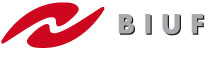 Social Impact gGmbH
Schiffbauergasse 7
14467 Potsdam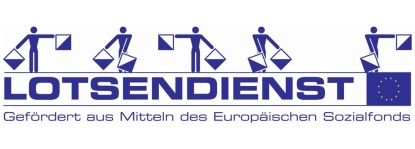 Das Förderprogramm „Integration durch Qualifizierung“ zielt auf die nachhaltige Verbesserung der Arbeitsmarktintegration von Erwachsenen mit Migrationshintergrund ab. Das Programm wird aus Mitteln des Bundesministeriums für Arbeit und Soziales (BMAS) gefördert. Partner in der Umsetzung sind das Bundesministerium für Bildung und Forschung (BMBF) und die Bundesagentur für Arbeit.Das Förderprogramm „Integration durch Qualifizierung (IQ) wir durch das Bundesministerium für Arbeit und Soziales gefördert.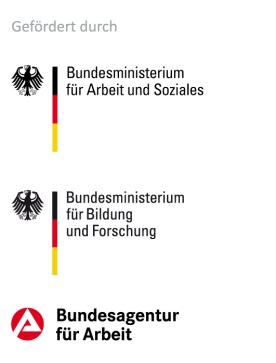 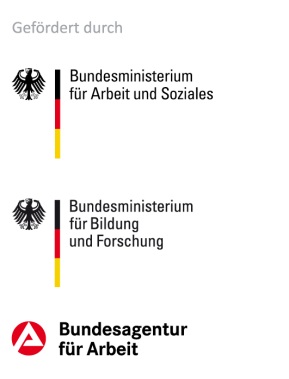 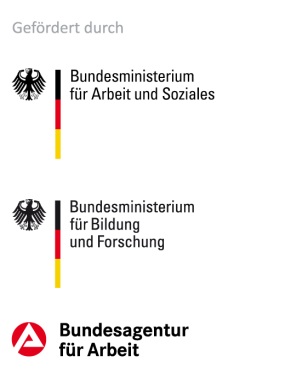 